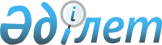 Байғанин ауданы бойынша шетелдіктер үшін 2023 жылға арналған туристік жарна мөлшерлемелерін бекіту туралыАқтөбе облысы Байғанин аудандық мәслихатының 2023 жылғы 15 қарашадағы № 86 шешімі. Ақтөбе облысының Әділет департаментінде 2023 жылғы 21 қарашада № 8447 болып тіркелді
      "Қазақстан Республикасындағы жергілікті мемлекеттік басқару және өзін-өзі басқару туралы" Қазақстан Республикасы Заңының 6-бабы 2-10 - тармағына, "Шетелдіктер үшін туристік жарнаны төлеу қағидаларын бекіту туралы" Қазақстан Республикасы Мәдениет және спорт министрінің 2023 жылғы 14 шілдедегі № 181 (Нормативтік құқықтық актілерді мемлекеттік тіркеу тізілімінде № 33110 болып тіркелген) бұйрығына сәйкес, Байғанин аудандық мәслихаты ШЕШТІ:
      1. 2023 жылға арналған шетелдіктер үшін туристік жарна мөлшерлемелері туристерді орналастыру орындарында болған әрбір тәулік үшін айлық есептік көрсеткіштің 0,2 (нөл бүтін оннан екі) мөлшерінде бекітілсін.
      2. Осы шешім оның алғашқы ресми жарияланған күнінен кейін күнтізбелік он күн өткен соң қолданысқа енгізіледі.
					© 2012. Қазақстан Республикасы Әділет министрлігінің «Қазақстан Республикасының Заңнама және құқықтық ақпарат институты» ШЖҚ РМК
				
      Байғанин аудандық мәслихатының төрағасы 

М. Сержан
